Monday, October 19 - 3:00 p.m.Organizational UpdateGood afternoon, We’re pleased to report that we continue to be free of outbreak status in all 19 of our Village communities and we are encouraged by declining daily case counts across the province and lower rates of community spread. According to data posted on October 18, there are 9 Ontario long-term care homes considered to be in outbreak, with a total of 24 residents and 25 staff currently diagnosed with COVID-19. As pleased as we are with the stability in our homes, the numbers above remind us that risk still remains and we must continue to take all precautions seriously; we thank our team members, residents, visitors and partners for their ongoing vigilance.  Villages with Outbreak Status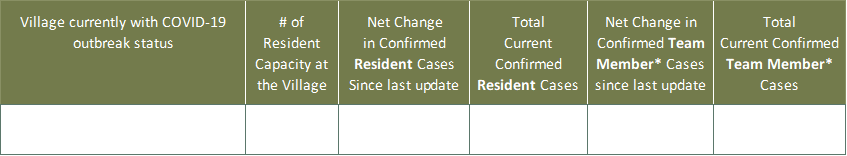 